Аннотация: Обобщены результаты психофизиологического исследования взаимосвязи функционального состояния центральной нервной системы (ЦНС) и особенностей познавательной деятельности у детей младшего школьного возраста с различными вариантами психического дизонтогенеза. Анализировались электроэнцефалограммы (ЭЭГ) показатели развития основной корковой ритмики (альфа-ритм) и состояния глубинных регуляторных структур мозга. Выявлена корреляция ЭЭГ-характеристик с ведущим фактором в структуре нарушений познавательной деятельности - дефицитарность функции внимания или памяти. Причем специфических отличий показателей ЭЭГ у детей с задержкой психического развития и общим недоразвитием речи не выявлено. Показана связь ряда выявленных изменений ЭЭГ с факторами риска перинатальной патологии ЦНС (недоношенность, гипоксия). Результаты исследования способствуют более глубокому пониманию нейрофизиологических механизмов когнитивных нарушений у детей с ОВЗ, что важно учитывать при определении содержания и разработке индивидуальной программы коррекционно-развивающей помощи.Ключевые слова: дети младшего школьного возраста, когнитивные нарушения, центральная нервная система, перинатальные факторы риска, электроэнцефалограмма.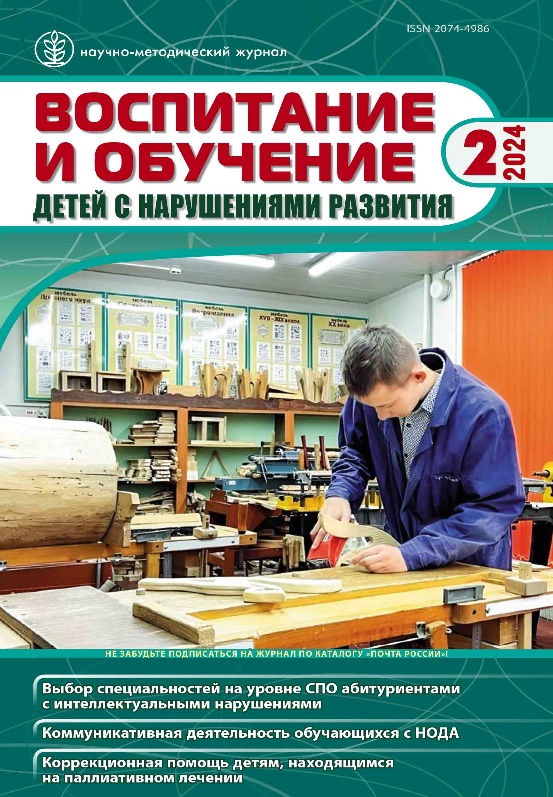 Рожкова Л.А., Голубчикова А.В., Лазуренко С.Б.  Особенности функционального состояния центральной нервной системы как нейробиологическая основа когнитивных нарушений у детей младшего школьного возраста с ограниченными возможностями здоровья  // Воспитание и обучение детей с нарушениями развития. – 2024. – № 2. – С. 67–79.  	